国家邮政局公布2024年1月邮政行业运行情况1月份，邮政行业寄递业务量完成163.3亿件，同比增长73.2%。其中,快递业务量完成147.0亿件（注1），同比增长84.8%（按可比口径计算，下同）。1月份，同城快递业务量完成13.6亿件，同比增长78.4%；异地快递业务量完成130.6亿件，同比增长86.3%；国际/港澳台快递业务量完成2.8亿件，同比增长55.0%。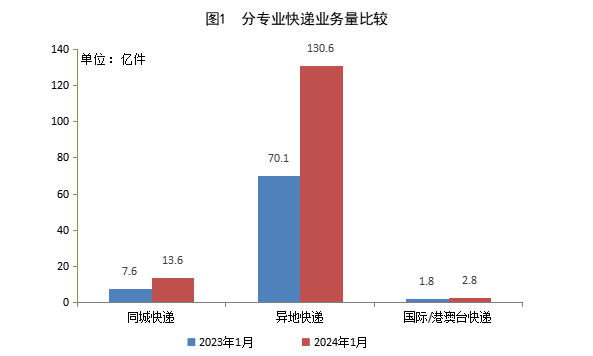 1月份，邮政行业业务收入（不包括邮政储蓄银行直接营业收入）完成1547.7亿元，同比增长37.3%。其中，快递业务收入完成1228.8亿元，同比增长56.2%。1月份，同城、异地、国际/港澳台快递业务量分别占全部快递业务量的9.2%、88.9%和1.9%；业务收入分别占全部快递收入的5.6%、52.2%和9.4%。与去年同期相比，同城快递业务量的比重下降0.4个百分点，异地快递业务量的比重上升0.8个百分点，国际/港澳台业务量的比重下降0.4个百分点。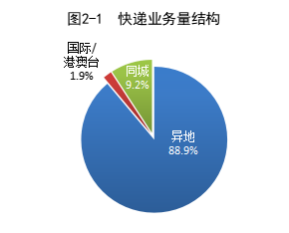 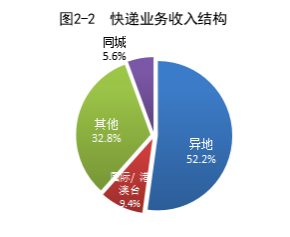 1月份，东、中、西部地区快递业务量比重分别为72.7%、18.8%和8.5%，业务收入比重分别为74.2%、15.4%和10.4%。与去年同期相比，东部地区快递业务量比重下降1.1个百分点，快递业务收入比重下降0.2个百分点；中部地区快递业务量比重上升1.1个百分点，快递业务收入比重上升0.4个百分点；西部地区快递业务量比重基本持平，快递业务收入比重下降0.2个百分点。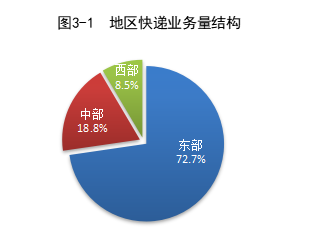 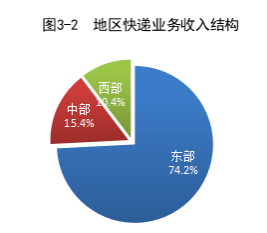 1月份，快递与包裹服务品牌集中度指数CR8为85.2。备注：1.部分邮政快递企业调整快递业务口径，快递业务同比增速按可比口径计算。2.受去年春节假期导致基数较低因素影响，今年1月邮政行业同比增速较高。3.部分数据因四舍五入的原因，存在着与分项合计不等的情况。全国邮政行业发展情况表分省快递业务量和业务收入情况表快递业务量前50位城市情况表快递业务收入前50位城市情况表指标名称单位1月份比去年同期增长（%）一、邮政行业寄递业务量万件1633391.873.2  1、快递业务万件1470055.484.8  其中：同城万件135925.778.4        异地万件1306128.086.3        国际/港澳台万件28001.655.0  2、邮政普遍服务业务万件163336.410.6二、邮政行业业务收入亿元1547.737.3  1、快递业务亿元1228.856.2  2、邮政普遍服务业务亿元12.813.8注：1.部分邮政快递企业调整快递业务口径，快递业务同比增速按可比口径计算，下同。
    2.邮政行业业务收入中未包括邮政储蓄银行直接营业收入。注：1.部分邮政快递企业调整快递业务口径，快递业务同比增速按可比口径计算，下同。
    2.邮政行业业务收入中未包括邮政储蓄银行直接营业收入。注：1.部分邮政快递企业调整快递业务口径，快递业务同比增速按可比口径计算，下同。
    2.邮政行业业务收入中未包括邮政储蓄银行直接营业收入。注：1.部分邮政快递企业调整快递业务口径，快递业务同比增速按可比口径计算，下同。
    2.邮政行业业务收入中未包括邮政储蓄银行直接营业收入。单位快递业务量（万件）同比增长（%）快递业务收入（万元）同比增长（%）全国1470055.4 84.8 12288364.5 56.2 北京26363.0 58.2 303759.1 32.3 天津16956.6 74.7 174357.3 54.0 河北78322.1 103.3 508163.3 66.9 山西13603.2 120.6 130241.8 76.1 内蒙古5378.7 161.2 85125.6 62.6 辽宁26176.5 79.4 225209.8 49.1 吉林9202.8 82.3 94631.0 53.4 黑龙江12383.0 113.3 122361.5 62.4 上海39412.0 74.4 2116003.5 75.5 江苏119281.1 75.2 897490.7 41.8 浙江281968.0 93.6 1260168.4 45.8 安徽52293.4 87.2 288098.1 55.5 福建54442.3 82.4 393514.7 52.3 江西28489.3 102.2 205006.1 65.6 山东83556.5 80.8 575643.6 48.4 河南72080.6 103.2 474659.5 65.6 湖北47963.6 91.1 343649.4 53.6 湖南39868.4 92.8 235664.5 55.9 广东339571.7 75.3 2615265.0 56.9 广西17321.2 87.3 147993.9 52.1 海南2453.6 53.0 44318.4 41.8 重庆16311.2 79.9 142808.9 49.4 四川40196.3 78.5 337341.0 46.3 贵州7424.1 104.2 100507.3 69.3 云南10830.2 78.8 111286.8 47.3 西藏236.1 85.1 6270.2 77.6 陕西18599.3 80.4 175058.6 56.4 甘肃3553.9 117.4 61910.9 62.0 青海633.5 107.8 16043.3 54.0 宁夏1483.0 82.6 24402.8 32.7 新疆3700.1 82.3 71409.6 60.5 排名城市快递业务量  （万件）排名城市快递业务量  （万件）1金华（义乌）市150829.8 26廊坊市14676.3 2广州市117361.8 27台州市14265.4 3深圳市65104.6 28绍兴市13575.3 4上海市39412.0 29南通市12572.4 5东莞市37242.2 30中山市12263.8 6杭州市36248.5 31南京市12142.3 7苏州市32443.2 32青岛市12101.8 8揭阳市27990.1 33商丘市11386.8 9北京市26363.0 34沈阳市11209.2 10汕头市25616.5 35西安市11109.5 11成都市25170.1 36邢台市9494.9 12泉州市25088.1 37济南市9383.8 13长沙市23333.4 38宿迁市8977.9 14武汉市21963.7 39南昌市8764.1 15温州市21534.0 40徐州市8751.6 16临沂市21071.8 41无锡市8748.6 17郑州市20868.4 42潮州市8038.1 18佛山市18889.7 43湖州市7983.3 19石家庄市18790.3 44哈尔滨市7741.7 20保定市18057.6 45连云港市7680.2 21嘉兴市17168.7 46南宁市7524.9 22天津市16956.6 47厦门市7280.0 23重庆市16311.2 48德州市6979.2 24宁波市15550.4 49惠州市6960.8 25合肥市15230.3 50昆明市6792.6 排名城市快递业务收入（万元）排名城市快递业务收入 （万元）1上海市2116003.526南京市100417.22广州市813967.927沈阳市100006.63深圳市619751.328合肥市99400.84金华（义乌）市377157.829中山市94069.65东莞市323375.330无锡市93939.96杭州市310845.931济南市93291.87北京市303759.132廊坊市92805.68苏州市266710.533临沂市87593.79佛山市200815.534厦门市87310.110成都市198263.935南通市76548.711武汉市186329.336南昌市75835.212郑州市183368.737哈尔滨市74679.313天津市174357.338台州市68078.814揭阳市146691.439福州市67591.915重庆市142808.940常州市67494.416泉州市140358.041南宁市64094.517汕头市132766.342惠州市63523.718宁波市129962.243绍兴市58241.719长沙市129539.844昆明市58121.520嘉兴市122647.745徐州市55979.121温州市117201.946长春市55703.322保定市111491.147商丘市52120.823西安市108798.448德州市47763.524石家庄市105717.549湖州市44916.025青岛市103291.650太原市44586.2